ANEXO I RESOLUCION GENERAL N° 3111LISTADO DE MERCADERIAS CON VALOR CRITERIO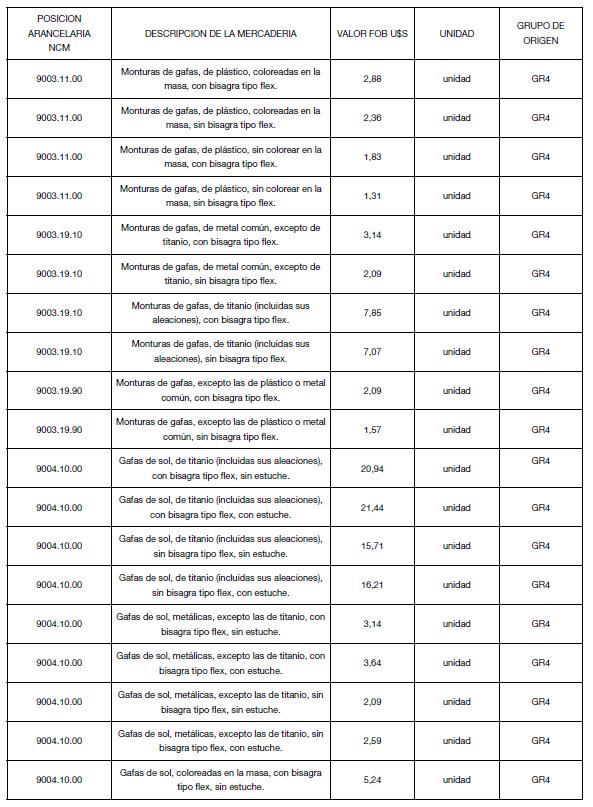 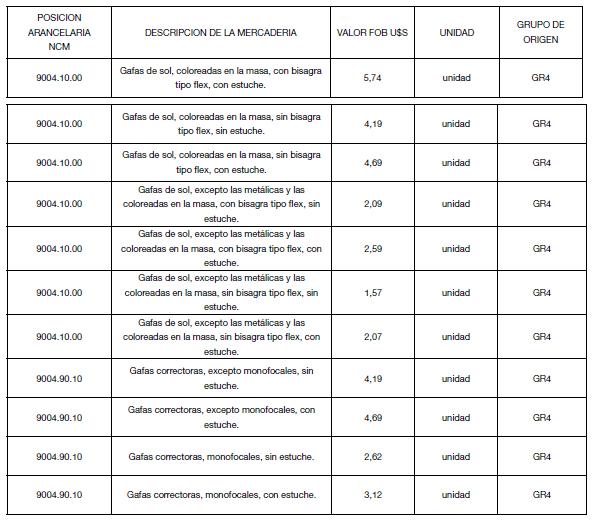 ANEXO II RESOLUCION GENERAL N° 3111PAISES DE ORIGEN DE LAS MERCADERIASGRUPO 4308 COREA DEMOCRATICA326 MALASIA309 COREA REPUBLICANA332 PAKISTAN310 CHINA333 SINGAPUR312 FILIPINAS313 TAIWAN341 HONG KONG335 THAILANDIA315 INDIA337 VIETNAM316 INDONESIA